Cheddleton Parish Council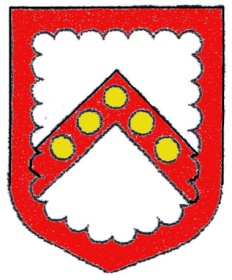 Clerk:   Ms. L. J. Eyre                                  Telephone:  01538 385223  34, The Walks, Leek, Staffs, ST13 8BY.      Email: louise.eyre.cheddletonpc@sky.com13th. January 2021.Dear Sir/Madam,L01-20 The Local Authorities and Police and Crime Panels (Coronavirus) (Flexibility of Local Authority and Police and Crime Panel Meetings) (England and Wales) Regulations 2020.All members of the Parish Council are hereby summoned to the online Zoom Parish Council Meeting on Tuesday, 19th. January 2021 at 7:30pm.  An agenda for the meeting is set out below (this is an abridged agenda, items not included will be addressed at a future meeting).Ms. L.J. EyreClerk.	AGENDAApologies.Declarations of Interest. Members’ Sec. 33 Dispensation Requests.Announcements - Committee Resignation, Christmas Card Collection, 2 Planning Applications.Public Question Time.Minutes of the Meeting 22nd. December 2020.Matters arising therefrom.Update on Queens Tree.Ground Maintenance Issues/Handyman Works.Quote for New Signs St. Edwards Lawn Cemetery.Report of motorbikes behind Wetley Rocks Playing Field.Wetley Rocks/Toll Bar Playing Field Inspection Reports.Update on Street Light Ashcombe Road.Update on Defibrillators in Cheddleton.Basford Bridge Lane Bridges/CCTV.Bus Shelter Wetley Rocks.Fire Recommendations/Alarm Service/Risk Assessment - Community Centre/Craft Centre.Update on SCC Directions for Footpath modifications.New Website/Email Accounts.SLCC Appraisal Training - £30 per person.Siting of 3 New Recycled Plastic Benches.Refurbishment of Map at Ashcombe Level, Cheddleton.SCC Grant Covid 19 - Cheddleton Playing Field.Zoom Subscription Annual Subscription Discount.Update on Investment of Reserves.Precept Requirements for the 2021/22 Financial Year.Reports of Committees and Outside Bodies: -Cheddleton Playing Field Committee.Reports of Outside Bodies - SMDC Committees.Accounts.Correspondence: -Support Staffordshire latest information and news.SMDC Parish Assembly - Thurs, 28th. January 2021 at 7pm.Cyber Crimes Unit - Top Tips.3rd. Sector Commissioning Digital Conference - Tues, 23rd. February 2021.Moorlands Climate Action - The role of Parish/Town Councils.SMDC Draft Licensing Policy 2021-2026.CPRE update.Electoral Register Update - January 2021.Fly Tip Report/Police Report - Table Top picnic area, Knowsley Common.Care Quality Commission review of DNR Orders.SPCA Training Courses.Amey Report 4220735 - St Hildas Avenue, Cheddleton - Road damage.Staffordshire Community Foundation Bulletin.Staffordshire Wildlife Trust monthly e-newsletter.Amey Report 4221334 - Heath Avenue, Werrington - 2 missing bollards.Amey Report 4181095 - Shaffollong Lane/Hollow Lane, Cheddleton - pothole.Waterhouses Parish Council Re: Waterplus TTRO 4213677 - Tompkin Road, Stanley.TTRO 4216185 - Cheddleton Heath Road, CheddletonAction Fraud Alerts.HMRC information.Appeal SMD/2019/0352 - Ringe Hay Farm, Basford Green Road, Basford.Planning Committee SMD/2020/0299 - Sub-4 Health, Leek Road, Cellarhead -Planning Committee Thurs, 14th. January 2021.Amey Report 4222914 - Layby, Cheadle Road, Cheddleton - Blocked Drains.SLCC Update.Amey Report 4223486 - Cheadle Road, Cheddleton - Road Damage.Public Question Time.Planning ApplicationsSMD/2021/0005 - 7, Vale View – Demolition of existing conservatory and rear bay window and erection of sunroom.SMD/2021/0006 - 3, Boucher Road, Cheddleton – Single storey front porch / hall extension and raised front path.Confidential item - Purchase of Land.Zoom Meeting                                                                                                                                                                                                                                                                                                                                                                                                                                                                                                                                                                                                                                                                                                                 Topic: #7 Cheddleton Parish Council MeetingTime: Jan 19, 2021 07:30 PM LondonJoin Zoom Meetinghttps://us02web.zoom.us/j/89653822686?pwd=RnJmeFFwUWQybmVtWjFKUHkyRzBSdz09Meeting ID: 896 5382 2686Passcode: 627002